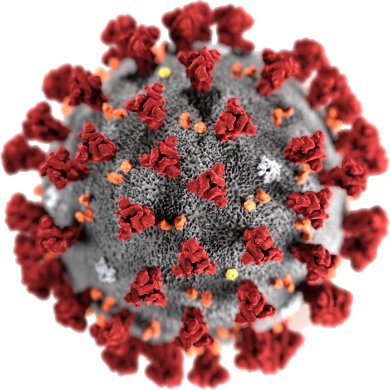 COVID -  19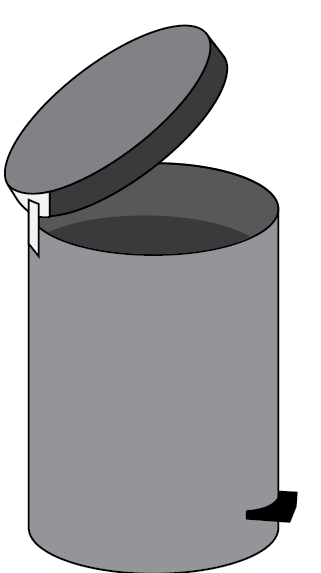 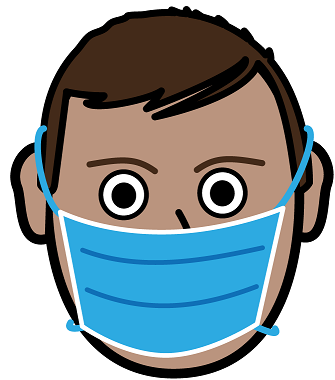 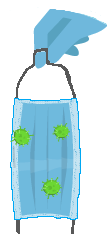 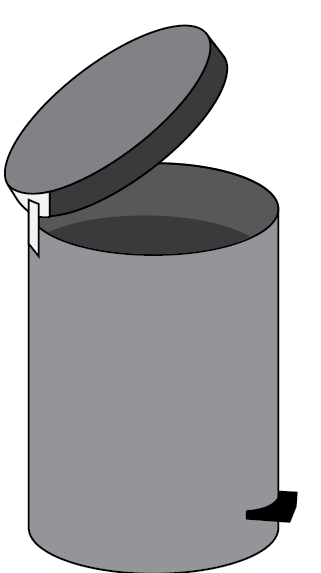 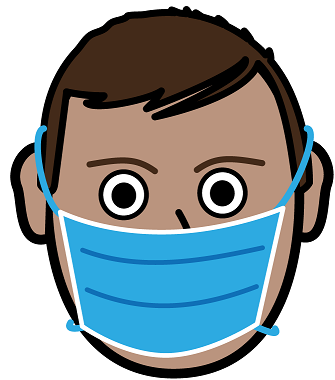 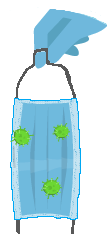 How to use a mask.You throw this mask away.21  July  2020Put on a mask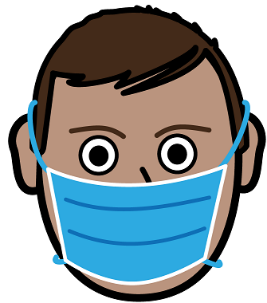 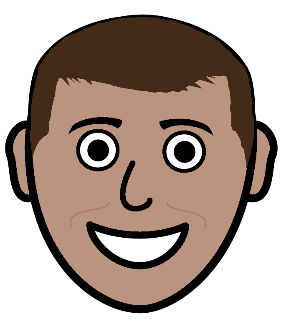 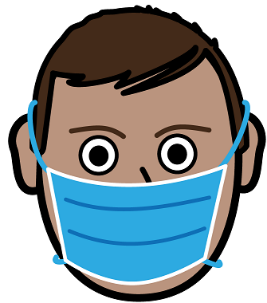 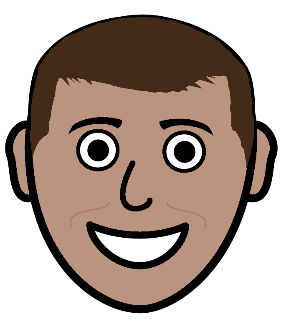 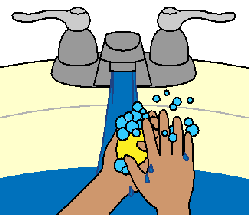 Wash your hands.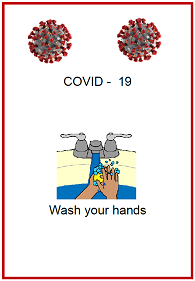 Read the fact sheetWash your hands. Pick up a new mask.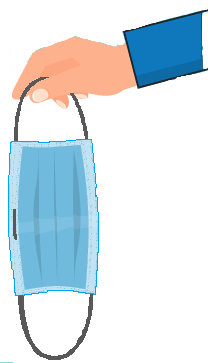 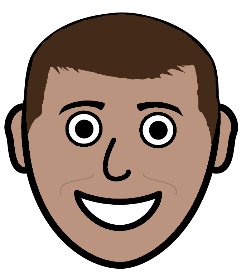 There is a white side. It goes on your face.There is a blue side. We can all see the blue.Look at the mask.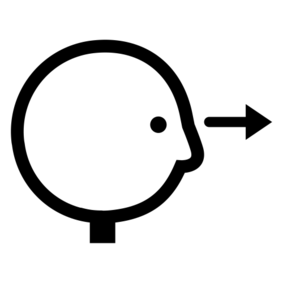 There must be no holes in it.Get a new mask.Find the edge with a metal piece in it.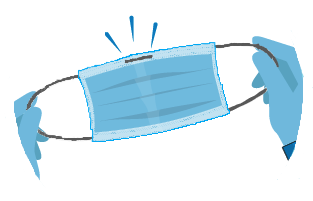 It feels a bit stiff.This is the top of your mask.This edge goes on your nose.Put the mask on your face.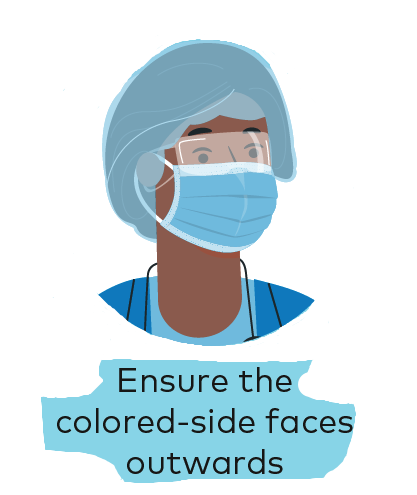 The white side is on your face.We see the blue side.Put the loops around each ear.Feel the metal piece on your nose.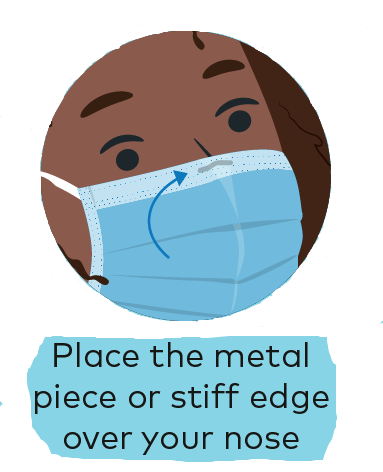 Push it onto your nose. There must be no gaps here.You need to check your mask covers 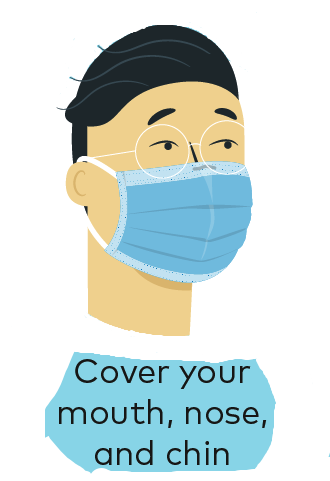 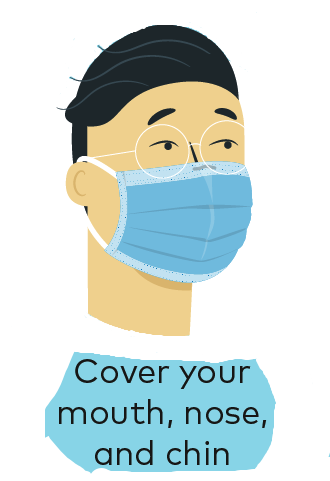 your noseyour mouth.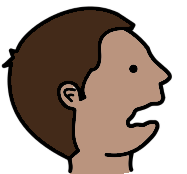 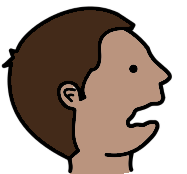 The bottom of your mask goes under your chin.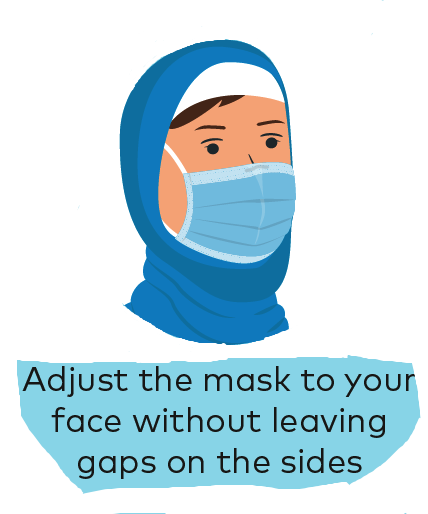 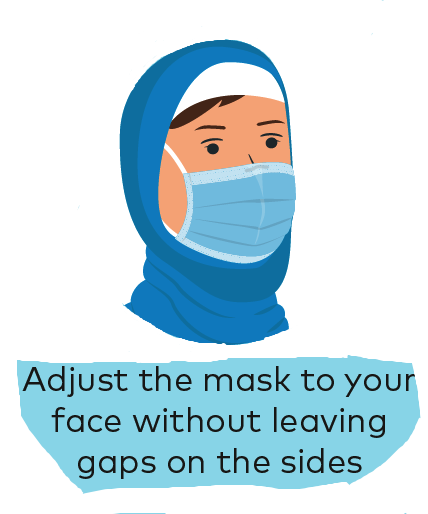 There must be no gaps between your facethe mask.Move your mask so there are no gaps. You are ready to go out.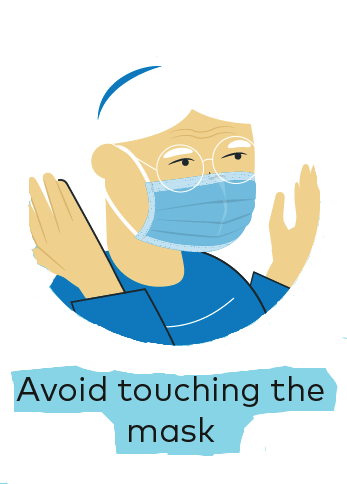 Do not touch your mask now.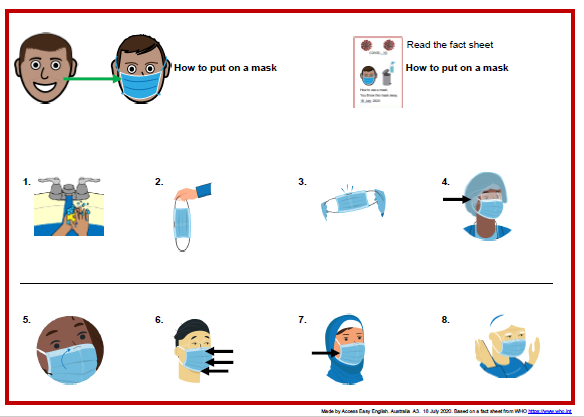 Get the poster. Put it on the wall in bathroomkitchenbedroomnear the front door.Take off your mask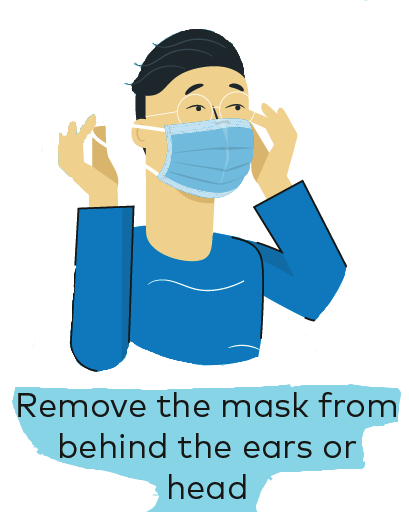 Do not touch the front of your mask.Hold on to the loops behind your ears.Take the loops off your ears.Your mask comes off your face.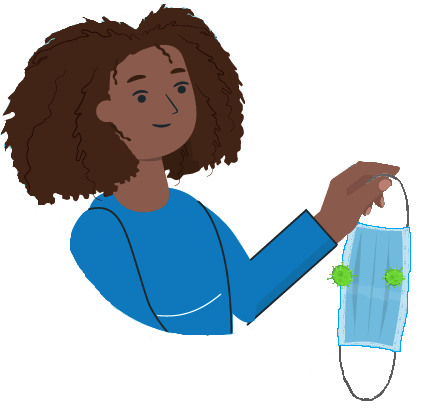 Do not touch the blue part of your mask.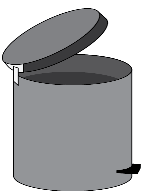 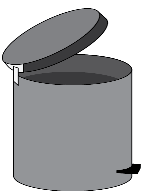 Put the mask in the bin now.Wash your hands.To be safe.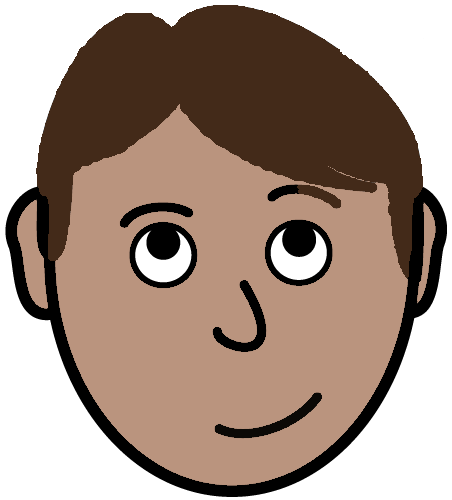 Some things to rememberA mask may get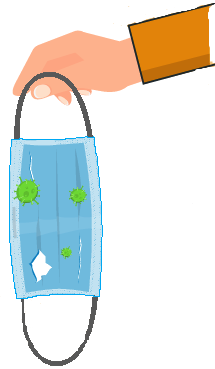 wetripped.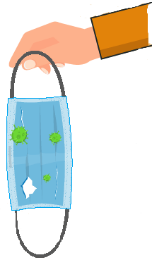 It is no good.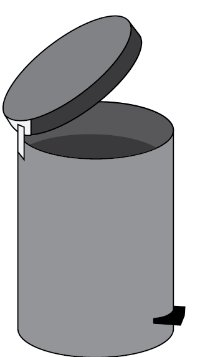 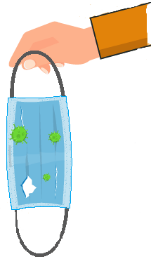 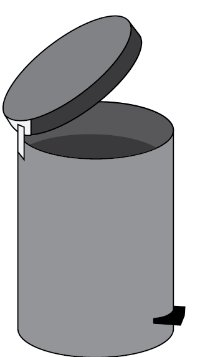 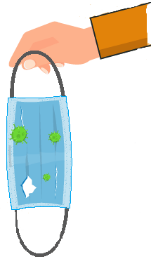 Put it in the bin.You mask needs to cover your mouthnose.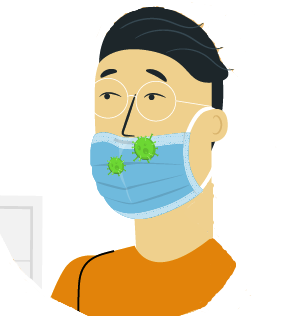 Do not let it fall down. It is no good now.Your mask must fit.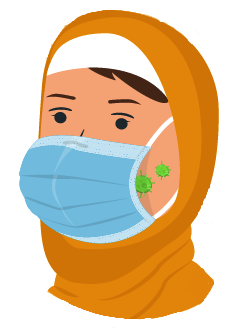 There must be no gaps. It is no good now.Do not touch the front of your mask.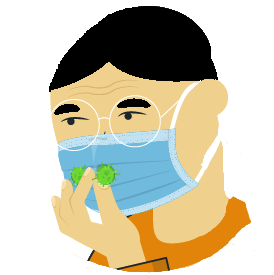 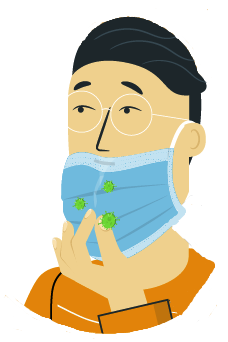 Do not pull your mask down totalk to some oneto eat.Always put a used mask in the bin.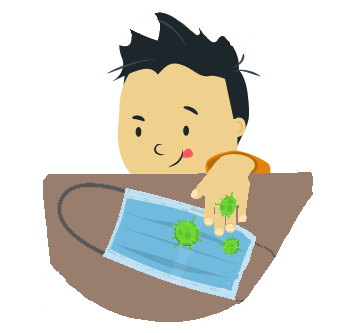 Do not leave your used mask out.Other people can touch it. This is no good.Use a new mask each time you put a mask on.You can not see bugs on your mask.ButThey are there. Do not put on a used mask.ImagesWe have used images fromEasyOnTheI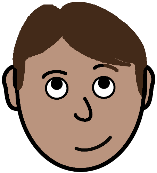 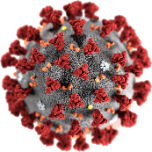 FreepikpsdMayer-JohnsonPicto-Selector TheNounProject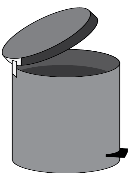 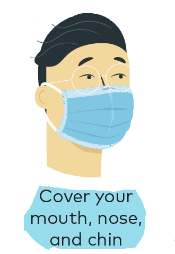 World Health Organisation. This fact sheet is based on The World Health Organisation How to wear a medical mask safely. www.who.int/epi-win  17 July  2020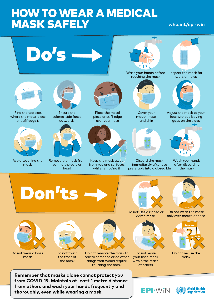 Access Easy English wrote the Easy English. 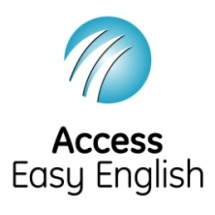 18  July  2020.  Updated  21 July  2020.